Medizinmanagement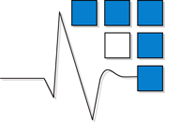 Univ.-Prof. Dr. Jürgen WasemAnmeldung: Master Medizinmanagement SeminarDiese Anmeldung ist vollständig auszufüllen, alle Daten werden streng vertraulich behandelt!Medizinmanagement für Masterstudierende im Semester SoSe/WS: WiSe 2018/19Name:  Telefon: Matrikel-Nr.:  Email-Adresse: Studiengang: Fachsemester: Essen, 